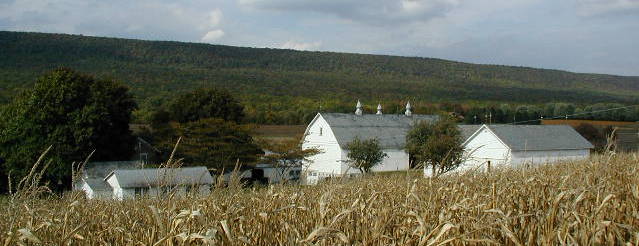 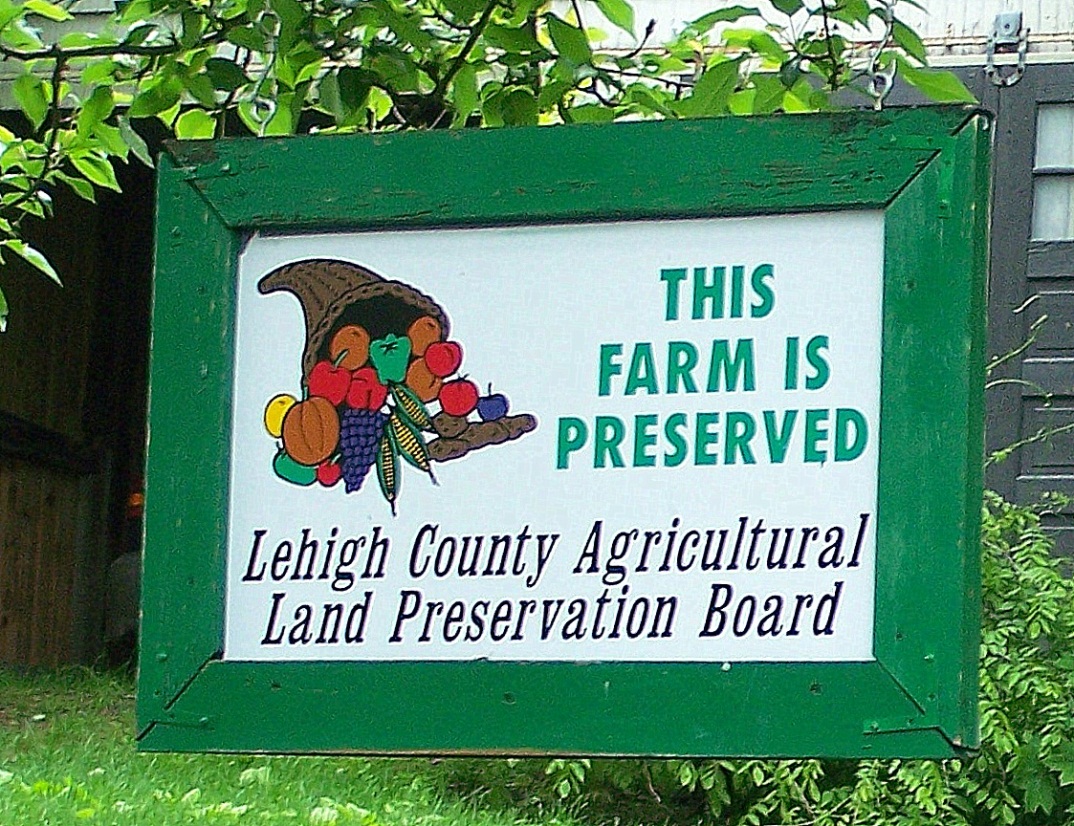 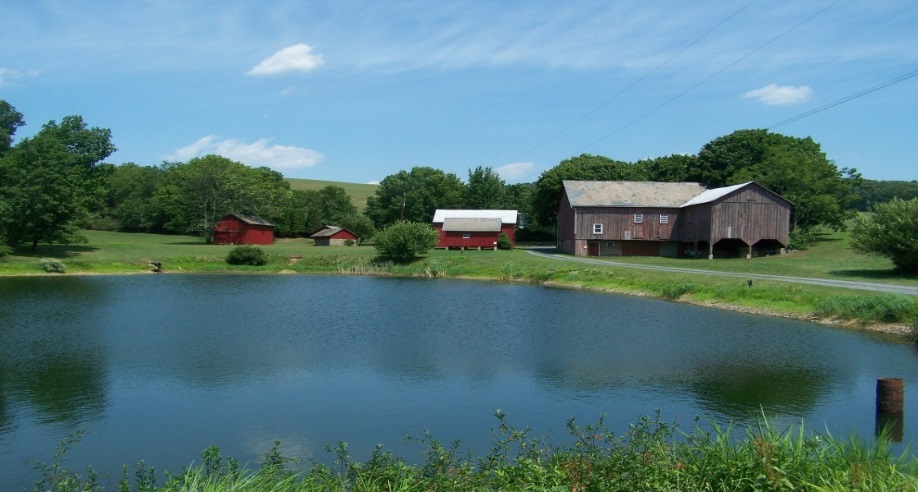 Funding UpdateIn 2016 the Lehigh County Commissioners voted to fund the Farmland Preservation program at a level of $2mil a year for 3 years-2017,2018,2019. Prior to that vote, the Commissioners had committed much less funding per year, but with the increased level, 22 farms were able to be preserved in 2017 alone.  In 2018, 24 farms have been selected for preservation, and 2019 looks to be a banner year as well. 50 farms are still on the waiting list and more applications are coming in every week. The Commonwealth commits matching funds based on the level of funding certified by the County, and this helps preserve additional farmland that we would not have been able to. With increased municipal participation, additional funds were certified along with County money for 2018, increasing the amount of preservation even more.Thank You needs to go out to all the landowners who have applied for preservation. Without your interest and support Lehigh County would not be ranked 4th in PA for the number of farms preserved or 5th for the number of acres.  You understand the need to protect your land and legacy, and our office is working hard to make it easier to do that. Thank You to all the Commissioners, past and present, who have supported Farmland Preservation in Lehigh County since 1988. The amazingly productive soils of our area need to be protected and over 23,300 acres have been so far.Some of our Lehigh County Municipal Officials also need a shout out. They have realized the long term financial savings in preserving farmland in their communities. Recent studies have shown that open farmland increases home values, decreases the spending on infrastructure, and costs much less in school taxes due to the fact “cows don’t go to school”. With over 60 farms on the waiting list, funding levels need to remain high in order for this program to continue in it’s success. 